AnalyticomCOMET	Datum:06.11.2023Vreme:10:42:48CETOdštampao:LjubišaVujčić(11222650)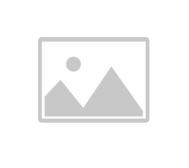 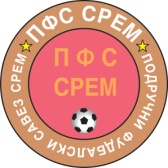 Rezultati I tabelaOrganizacija:(42402)FudbalskisavezpodručjaSremskaMitrovicaTakmičenje:(35869435)KadetskaligaPodručnogfudbalskogsavezaSrem23/24-2023/2024Poz.: PozicijaOU:OdigraneutakmiceP: PobedeNerešNerešenoP: PoraziPOS:Postignutigolovi	PRI:Primljenigolovi	GR:Golrazlika	Bod:BodoviAnalyticomCOMET- Tabela	Stranica:1/1DomaćiGostiRezultatTrgovačkiDONJI SREM 20151:1JADRANSREMAC5:1BUDUĆNOSTČORTANOVAČKI SPORT KLUB 1939GRANIČAR (K)HAJDUKSREMKUPINOVO5:3DUNAVFRUŠKOGORAC8:0LSKGRANIČAR (A)1:0Poz.KlubOUPNerešPPOSPRIGRBod1.JADRAN97204313+30232.DUNAV97025718+39213.Trgovački96124115+26194.DONJISREM201595313916+23185.SREM105143835+3166.SREMAC95132520+5167.BUDUĆNOST94323625+11158.LSK93421618-2139.GRANIČAR(A)102172228-6710.KUPINOVO102172669-43711.FRUŠKOGORAC91171344-31412.GRANIČAR(K)100010560-55013.HAJDUK0000000014.ČORTANOVAČKISPORTKLUB193900000000